REQUERIMENTO Nº 862/2018Requer informações acerca da destinação de área pública localizada entre as Ruas, do Papel, Fluorita, Brilhante e Blenda, no bairro Jardim São Fernando.Senhor Presidente,Senhores Vereadores, CONSIDERANDO que este vereador, foi procurado por pessoas da região, reclamando da escuridão, da presença de pessoas desocupadas e usuárias de drogas, que ocupam aquele espaço; CONSIDERANDO que funcionários das empresas do entorno, colocam seus carros nestas áreas e devido a presença de vândalos, acabam tendo seus veículos riscados, e já houve tentativa de roubos de rodas, chegando tirar seus respectivos parafusos;CONSIDERANDO que a insegurança, é explicita aos trabalhadores das empresas próximas e esta área, principalmente, quem trabalha no período noturno.REQUEIRO que, nos termos do Art. 10, Inciso X, da Lei Orgânica do município de Santa Bárbara d’Oeste, combinado com o Art. 63, Inciso IX, do mesmo diploma legal, seja oficiado o Excelentíssimo Senhor Prefeito Municipal para que encaminhe a esta Casa de Leis as seguintes informações: 1º) Qual a destinação desta área pública?2º) De acordo a destinação, existe projeto e quando será colocado em pratica ?3º) Se a prefeitura, não tiver condições financeira para a execução de tal melhoria, é possível uma parceria com a iniciativa privada para que seja realizada melhorias no local?4º) Outras informações que julgar necessárias.Plenário “Dr. Tancredo Neves”, em 19 de junho de 2.018.Carlos Fontes-vereador-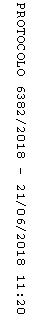 